09.3.2019.Univerzitet u KragujevcuFakultet za hotelijerstvo i turizam, Vrnjačka banja Promocija projekta Erasmus+ PT&SCHE na Fakultetu za hotelijerstvo i turizam u Vrnjačkoj Banji U cilju informisanja o Erasmus+ projektu “Introduction of part-time and short cycle studies in Serbia” PT&SCHE, 9. marta 2019. Godine, održan je sastanak učesnika Erasmus+ PT&SCHE na Fakultetu za hotelijerstvo i turizam u Vrnjačkoj Banji. Fakultet za hotelijerstvo i turizam u Vrnjačkoj Banji je u okvuru projekta dobio opremu za opremanje svoje IT učionice.Predstavnici FTN Čačak su prezentovali rezultate projekta PT&SCHE i najavili da će uskoro biti usvojen Pravilnik o realizaciji studija kratkih ciklusa, od strane Nacionalnog saveta za visoko obrazovanje. Tokom diskusije su se razvile ideje o saradnji ova dva fakulteta u cilju kreiranja zajedničkog studijskog programa i istoimenog kratkog programa studija pod nazivom Informacione tehnologije u turizmu, koji bi se implementirao 2019/20.Dekan Fakulteta  za hotelijerstvo i turizam, Vrnjačka  Banja prof. Dr Drago Cvijanović izrazio je zahvalnost što je njihova institucija uključena u projekat kroz opremanje kabineta i plalnove za zajedničko kreiranje novih kratkih programa studija. Lokalna samouprava Vrnjačke Banje na čelu sa gradonačelnikom Bobanom Djurovićem je takođe podržala planove za razvoj i unapredjenje rada fakulteta sa novim programima.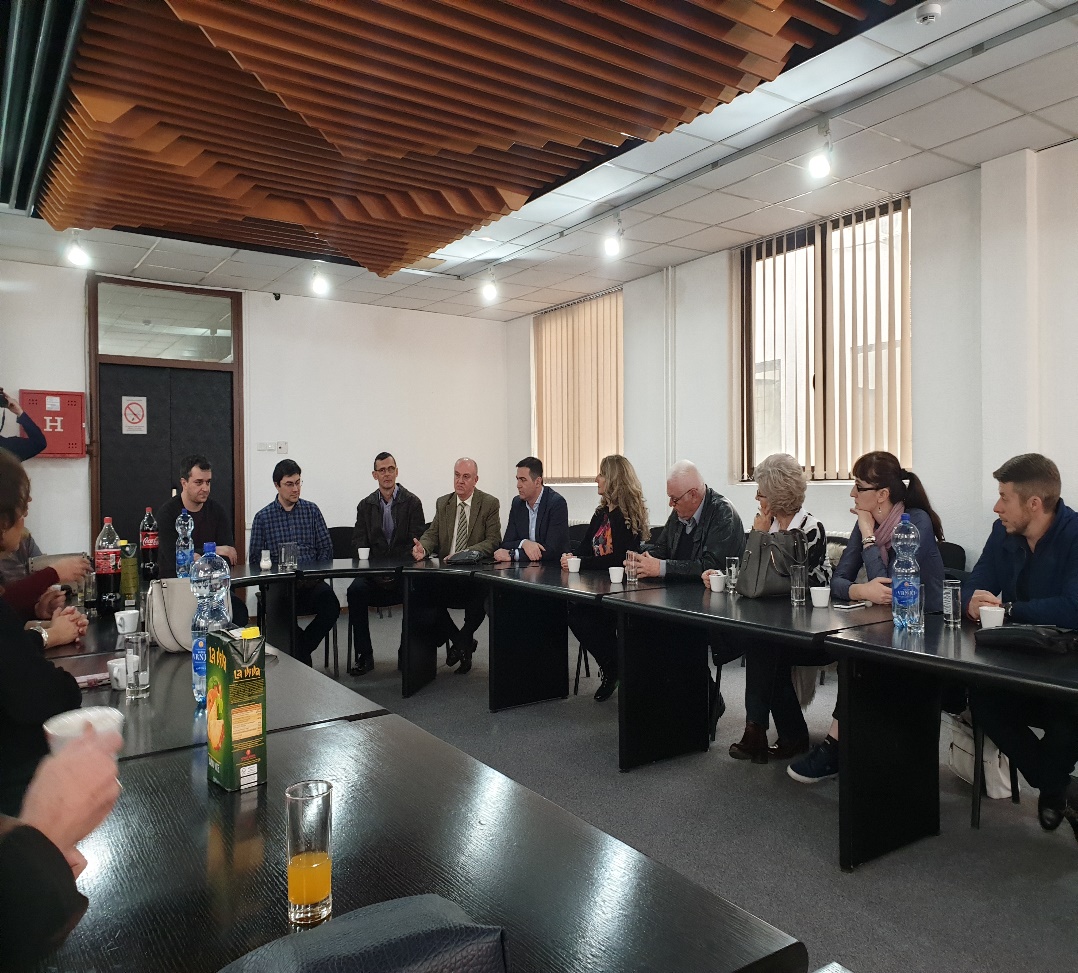 